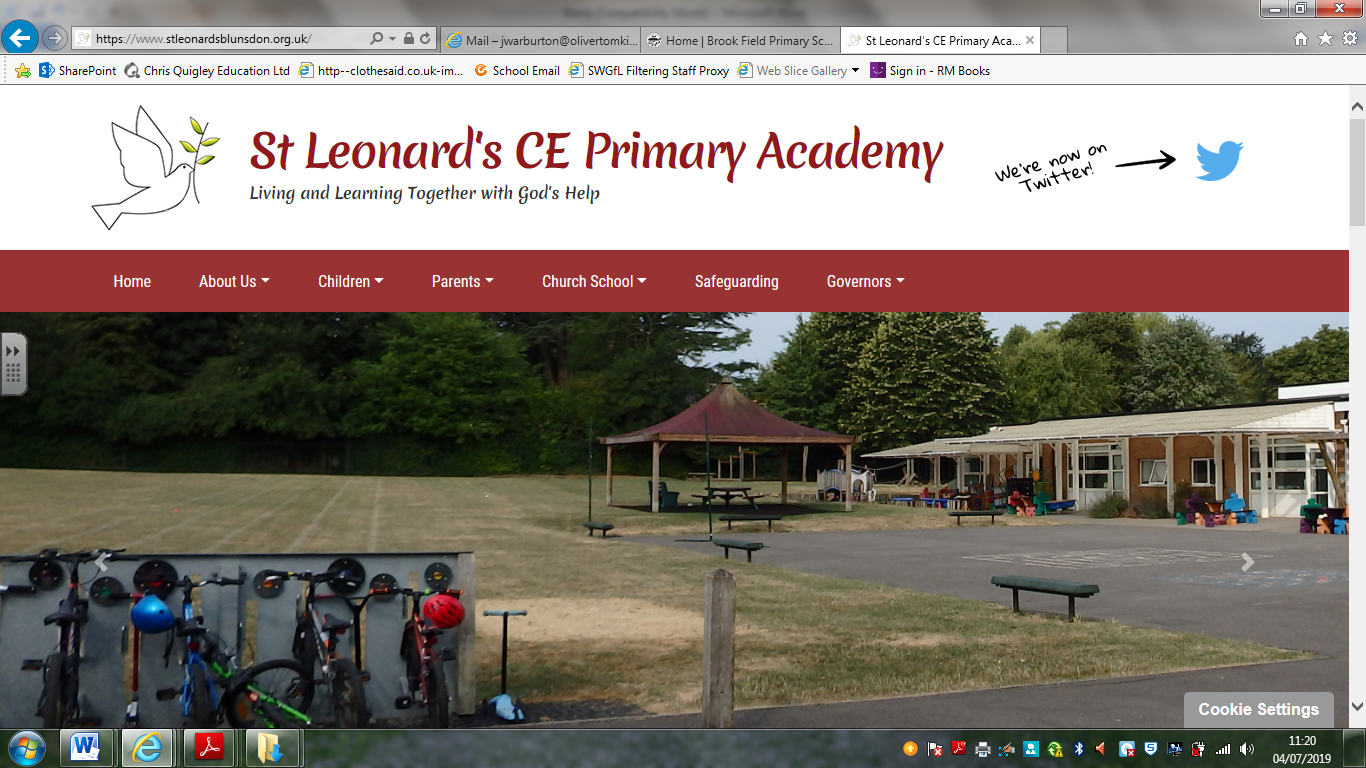 Collective Worship PolicySeptember 2023Collective worship is central to the life of our school, worship offers the pupils and others in our school an opportunity to reflect on values and issues in the context of our Christian vision and ethos. It is an expression of our vision and shapes our approach to others and to what we do in school. We warmly invite all members of our school community to join our worship.This policy should be read in line with our schools’ vision statement, ‘Living and Learning Together with God’s Help’, as it encompasses everything that we do. It stems from the Christian belief that all children are to believe in themselves, being a unique human being, made by God and Loved by him, and so develop a love of lifelong learning and a sense of community, as we grow together as part of God’s family; being with God and having his help as we live and learn together in all that we are and seek to be.IntentOur collective worship provides pupils and staff the opportunity to:
Celebrate -Christian seasons and festivals; school values associated with our vision; Pupils’ and adults’ achievements;experience prayer, stillness, worship and reflection grow in understanding of and participation in prayer;create a reflective approach to life including the exploration of deep questionsdevelop as a community centred on our clear and distinctive Christian visionexperience a variety of styles of worship;participate and respond, through active involvement in the planning, leading and evaluation of worship;feel safe and affirmed;worship God on their own terms.Worship will reflect aspects of the curriculum and in particular will:nurture spiritual growth;enable participants to consider moral questions in a Christian context; enhance social understanding and encourage responses to issues through courageous advocacy;give participants a chance to reflect on the place and importance of faith in the lives of people today;encourage participants to explore beliefs drawn from their own cultural heritage;reflect the teachings of Jesus and a trinitarian theology7.ImplementationCollective worship takes place in a variety of groupings, in the school hall, in classrooms and on occasions outside.  On occasions worship takes place in the church. We follow the seasons of the Church year and within these, significant festivals and other special days are observed. These always include Harvest, Christmas, Ash Wednesday, Easter and Pentecost. Other important days in the calendar such as Remembrance and the Leavers’ Service also feature in collective worship.Whenever worship takes place it is planned to promote participants’ thinking beyond the time given to worship itselfLeading worshipWorship has a variety of leaders from both within school and from the local Church Community. Pupils are given opportunities to lead worship throughout the year. Visitors are welcome to contribute to collective worship and are given guidance from our worship policy.Planning Acts of Collective WorshipOur Worship will always include:GatherA welcomeThe three candles to represent the Holy Trinity will be lit.A Lead and response sharedEngagementThe vision and/or value is then explored in a variety of waysRespondTime to think /A prayerA HymnSendClose – Let’s go in peace to love and serve the Lord.The themes of worship are chosen to both express and explore our vision and the way in which this vision is experienced in school through the associated values. Throughout their time at our school children will encounter a wide variety of activities such as dance and drama alongside more traditional elements of worship such as prayer and song. Prayer is a vital part of our worship.  It is introduced with a form of words that invites but does not coerce pupils to participate.  Our prayers are addressed to God reflecting the traditions and practices of the Church of England.  Pupils who prefer not to pray are encouraged to use these times to reflect on the important messages shared in our worship.ImpactOur worship is regularly reviewed through discussions with participants, observation and reflection. and our evaluations are fed into the planning for future worship.17Our policy sets out clearly our aspiration that collective worship will be a valuable and valued experience for all members of our school community whatever their backgrounds and beliefs.  It is invitational, inclusive and reflective in nature and never coercive or indoctrinatory.Written by:HeadteacherOwner:HeadteacherStatus:ApprovedApproval date:September 2023Review date:September 2025